Strategic Plan on a PageInformation for the Consumer Partnership Program 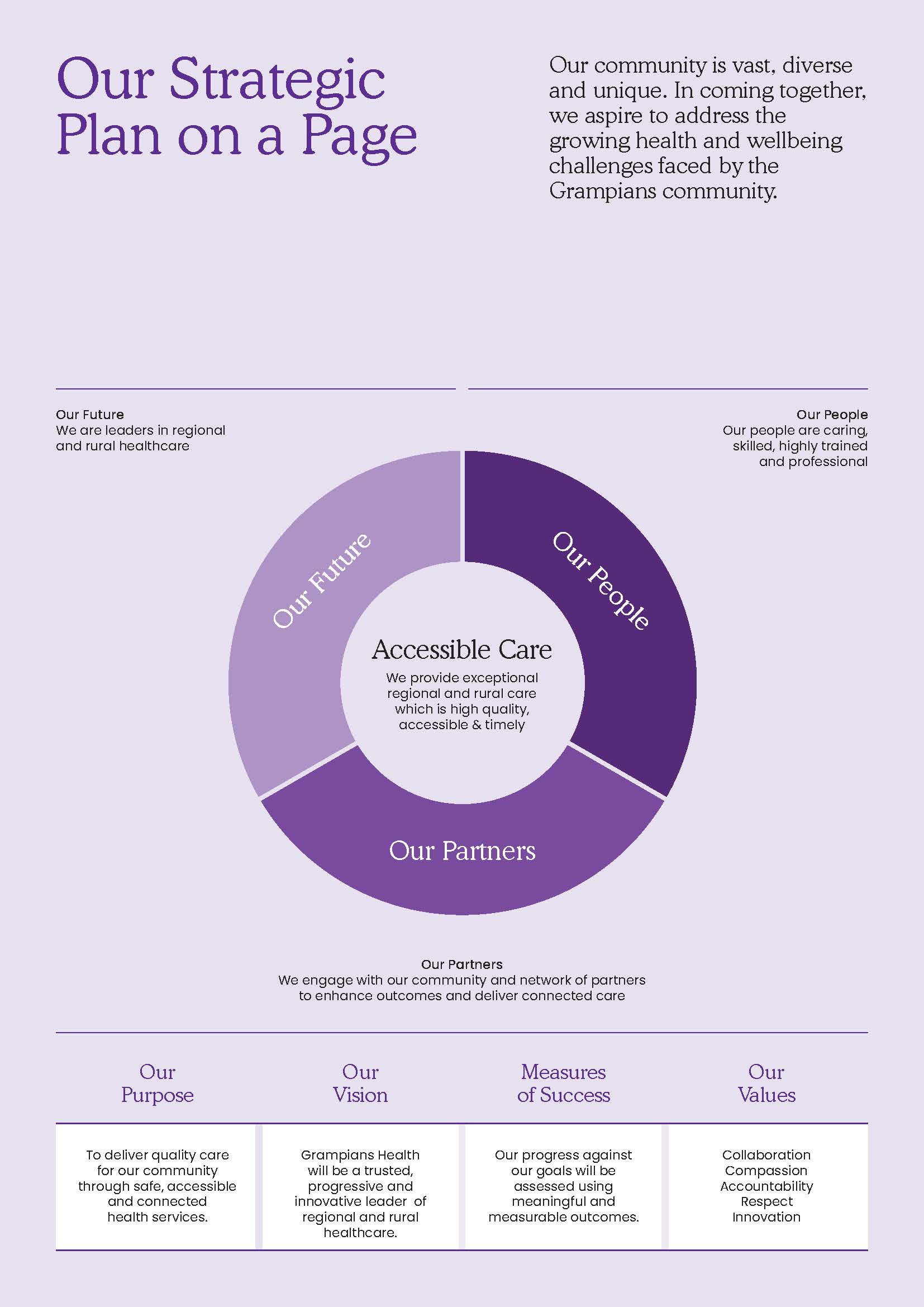 